Year 5 Home Learning Tasks – Summer Term 2020 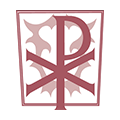 Design and makeSketch one of the Greek gods or goddesses you have learnt about.Design your own ancient Greek building- don’t forget columns! Make your ancient Greek building using recycled materials.Sketch the planets in our solar system- think about the size of each planet and their distance from the sun! You could even annotate your sketch! Make a planet using papier-mâché. Draw a sketch to represent PentecostDesign and make an Ancient Greek costume.Make a Greek honey cake  https://www.allrecipes.com/recipe/22262/greek-honey-cake/WriteResearch Zeus and create a fact file for him.Research Socrates (an Ancient Greek philosopher) and make a poster with key information about him.Listen to a Greek myth on http://myths.e2bn.org/mythsandlegends/ and summarise the story you have learnt.Make a persuasive travel leaflet for either modern day Greece or Ancient Greece.Make up a mnemonic (a mnemonic is something that helps you to remember order for example: Never Eat Shredded Wheat is used to remember North, East, South and West) for the order of the planets.Write a fact file for one or more of the planets.Research Pentecost and write your understanding of it.Find out(this section can be rough notes/posters/table grids)Differences between the Ancient Greek Olympics and Modern day Olympics.What is a democracy and how did it originate in Ancient Greece,? How has it changed over time?What sports were played in the Ancient Greek Olympics? How is this different to today?Research these ancient buildings: The Parthenon, The Acropolis, Temple of Hera and Temple of Hephaestus. How are they different to buildings today?Why do we have day and night? (BBC bitesize) Find out about another religion and compare it to our faith as Christians, this could be Buddhism, Muslim, Hinduism or JudaismDoSet up your own mini Olympic Games for you and your family (include a homemade olive wreath!)Have a Greek food picnic- hummus, pitta bread, olives, tzatziki, honey cake. (give it all a go!)Find Greece on a map or Google Earth- what makes it different to other countries? Watch the Disney film ‘Hercules’Dress up in ancient Greek clothing for the day (tip-use a white bed sheet and leaves from your garden)Learn and perform a space song/dance from YouTube for your family!